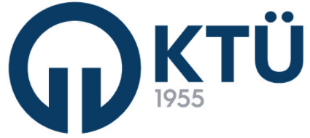 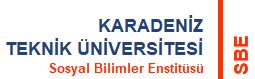     ÖĞRETİM ELEMANI GÖREVLENDİRME FORMU(En Fazla Bir Haftaya Kadar Yolluksuz Gündeliksiz Görevlendirmeler İçin)ANABİLİM DALI BAŞKANLIĞI’NA	Yukarıda bilgileri yazılı etkinlik için Yükseköğretim Kanunu'nun 39. maddesi uyarınca yolluksuz ve gündeliksiz görevlendirilmemi arz ederim. Elektronik İmzaUnvanı, Adı ve SoyadıEK / EKLERKongre/konferans/sempozyuma bildirili katılacak olanlar davet mektubunu, bildiri özetini, çoklu yazarlılarda bildirinin kendisi tarafından sunulması durumunda diğer yazarlardan alınacak izin mektubu (muvafakatname) ek olarak konulacaktır. Kongre/konferans/sempozyuma dinleyici olarak veya seminer, bilim ve meslekleri ile ilgili toplantılara katılma söz konusu ise davet mektubu ek olarak konulacaktır.Araştırma ve inceleme durumlarında belgelendirmeye gerek yoktur.SOSYAL BİLİMLER ENSTİTÜSÜ MÜDÜRLÜĞÜ’NEYukarıdaki görevlendirilmenin Anabilim Dalımız açısından yararlı olacağını, eğitim ve öğretimi aksatmayacağını bilgilerinize arz ederim. U Y G U N DU RElektronik İmzaProf. Dr. Tülay İLHAN NASKurum Sicil Numarası:Anabilim Dalı:Gideceği Kuruluş ve Yer:Görev Günleri (Yol Dâhil):Görev Etkinliği:İstek Tarihi:Elektronik İmzaUnvanı Adı SoyadıElektronik İmzaDanışmanUnvanı Adı Soyadı07/03/2022